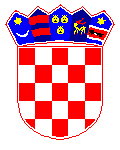 R E P U B L I K A    H R V A T S K AVARAŽDINSKA ŽUPANIJAGRAD VARAŽDINSKE TOPLICEGRADSKO VIJEĆEKLASA: 340-01/17-01/5URBROJ: 2186/026-01-18-24Varaždinske Toplice,                      2018.Na temelju odredaba članka 5. stavka 1. Zakona o sigurnosti prometa na cestama („Narodne novine“, broj: 67/08., 48/10., 74/11., 80/13., 158/13., 92/14., 64/15., 108/17.), članka 109. u vezi 61. Zakona o cestama („Narodne novine“, broj: 84/11., 22/13., 54/13., 148/13., 92/14.), članka 31. Statuta Grada Varaždinskih Toplica („Službeni vjesnik Varaždinske županije“ broj 7/13., 26/13., 38/13., 4/18.), članka 26. Poslovnika Gradskog vijeća Grada Varaždinskih Toplica („Službeni vjesnik Varaždinske županije“ broj 7/13., 26/13., 4/18.), članka 32. stavka 3. Odluke o uređenju prometa na području Grada Varaždinskih Toplica („Službeni vjesnik Varaždinske županije“, broj: 68/13., 13/14.) Gradsko vijeće Grada Varaždinskih Toplica, na sjednici održanoj   	 , donosi sljedećuO D L U K U o izmjeni prometnog uređenja na javnim i nerazvrstanim cestama te javnim parkiralištima na području Varaždinskih Toplica Članak 1. 	Na temelju suglasnosti Županijske uprave za ceste Varaždinske županije, KLASA: 340-08/17-03/21, URBROJ: 2186-376-03-17-3 od 31. listopada 2017., prethodne suglasnosti Ministarstva unutarnjih poslova, Policijske uprave Varaždinske, Službe policije, KLASA: 511-14-03/2-119/26-2017. DP od 10. listopada 2017., rješenja Ministarstva unutarnjih poslova, Policijske uprave Varaždinske, Službe policije, KLASA: 511-14-03/2-119/35-2017. DP od 22. prosinca 2017., prethodne suglasnosti Ureda državne uprave u Varaždinskoj županiji, Ispostave Novi Marof, KLASA: 340-01/18-01/01, URBROJ: 2186-01-7/1-18-2 od 25. siječnja 2018., suglasnosti Hrvatskih cesta d.o.o. KLASA: 340-09/18-14/3, URBROJ: 345-557-179-18-3 od 29. ožujka 2018. i prethodne suglasnosti Ministarstva mora, prometa i infrastrukture KLASA: 340-03/18-06/21, URBROJ: 530-05-3-2-1-18-2 od 17. travnja 2018., ovom se Odlukom mijenja prometno uređenje na javnim (razvrstanim) i nerazvrstanim cestama te parkiralištima na području Grada Varaždinskih Toplica, a sve u skladu sa prometnim elaboratima broj: 240/17. i 245/17, izrađenima 2017. godine po trgovačkom društvu Labos d.o.o. sa sjedištem u Varaždinu, Pavlinska 5.	Na temelju akata navedenih u prethodnom stavku, mijenja se prometno uređenje u odnosu na: sljedeće javne (razvrstane) ceste na području naselja Varaždinskih Toplica: Ulica braće Radić (LC 25142)Šetalište dr. Josipa Schlossera (LC 25142)Trg slobode (LC 2250)Ulica maršala Tita (ŽC 2250)sljedeće nerazvrstane ceste na području naselja Varaždinskih Toplica: Ulica bana JelačićaDuga ulicaUlica Ivana TkalčićaTrg Antuna MihanovićaTrg Republike Hrvatskejavna parkirališta na području naselja Varaždinskih Toplica, a koja se nalaze na sljedećim prometnicama:Trg slobode, Ulica bana Jelačića, Ulica braće Radić, Ulica Ivana Tkalčića.Članak 2.	Ukidaju se javne parkirališne zone i naplata parkiranja te se uklanjaju parkirališta navedena u članku 1. stavku 2. alineji c) ove Odluke.  	Ukida se naplata parkiranja na svim preostalim javnim parkiralištima na području Grada Varaždinskih Toplica, a koja nisu izrijekom navedena u ovoj Odluci. Članak 3.	Sukladno izmjenama prometnog uređenja iz članka 2. ove Odluke, ukida se jednosmjerni promet te se uvodi dvosmjerni promet na sljedećim prometnicama: Ulica braće Radić, Šetalište dr. Josipa Schlossera, Trg slobode i Ulica Ivana Tkalčića, Duga ulica.Članak 4. 	Sukladno izmjenama prometnog uređenja iz članka 2. i 3. ove Odluke, otvara se za promet priključak s Trga Antuna Mihanovića na državnu cestu broj 526, i to tako da se dopušta prometovanje isključivo s Trga Antuna Mihanovića prema državnoj cesti broj 526, dok se zabranjuje prometovanje s državne ceste broj 526 na Trg Antuna Mihanovića. Članak 5. 	U svrhu provedbe izmjena prometnog uređenja, predviđenih odredbama ove Odluke, izvršit će se odgovarajuće uklanjanje, promjena i postava nove vertikalne i horizontalne prometne signalizacije, znakova i opreme, u skladu s aktima i elaboratima navedenima u članku 1. te mjerodavnim propisima. Članak 6. 	Ovlašćuje se gradonačelnica na donošenje propisanih pojedinačnih odluka, pokretanje svih postupaka i poduzimanje radnji potrebnih za provedbu ove Odluke. 	Ovlašćuje se gradonačelnica na poduzimanje svih radnji potrebnih za svrsishodno otuđenje aparata i opreme za naplatu parkiranja koje se ukida sukladno članku 2. ove Odluke.	Tehnička, stručna i administrativna provedba ove Odluke povjerava se Jedinstvenom upravnom odjelu Grada Varaždinskih Toplica. Članak 7. Troškovi provedbe ove Odluke namirit će se iz proračunskih sredstava Grada, planiranih Proračunom Grada Varaždinske Toplice za 2018. godinu i projekcija za 2019. i 2020. godinu.Članak 8. 	Stupanjem na snagu ove Odluke, prestaju važiti Odluka o određivanju javnih parkirališta na kojima se obavlja naplata KLASA: 340-01/13-01/07, URBROJ: 2186/026-01-13-6 od 10. prosinca 2013., objavljena u „Službenom vjesniku Varaždinske županije“ broj: 68/13. i Odluka o regulaciji prometa i označavanju parkirališta u Varaždinskim Toplicama KLASA: 340-09/07-01/1, URBROJ: 2186/026-01-13-28 od 05. rujna 2013., objavljena u „Službenom vjesniku Varaždinske županije“, broj: 49/13..Članak 9. 	Ova se Odluka objavljuje u „Službenom vjesniku Varaždinske županije“, a na snagu stupa prvog dana od dana objave. 								Predsjednik Gradskog vijeća									Franjo Prstec